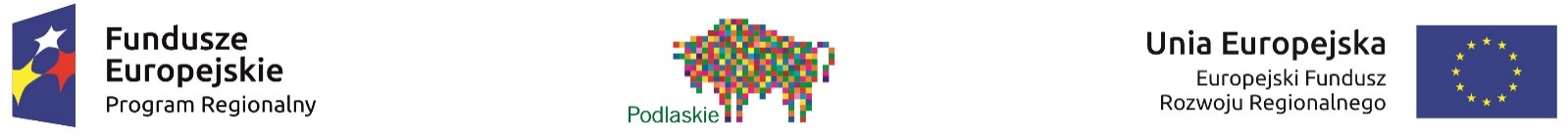 Załącznik nr 7 do ogłoszeniaLISTA WARUNKÓW UDZIELENIA WSPARCIA
 w ramach działania 8.6 Inwestycje na rzecz rozwoju lokalnegow zakresie Europejskiego Funduszu Rozwoju RegionalnegoTYP nr 8 (Infrastruktura społeczna)Lp.WarunekTECHNICZNETECHNICZNE1Suma kontrolna wniosku o udzielenie wsparcia w wersji papierowej jest zgodna z wersją elektroniczną przesłaną za pomocą aplikacji GWA2014 (weryfikacja na podstawie Potwierdzenia przesłania wniosku w GWA).2Złożono wersję papierową i elektroniczną Biznes Planu/Studium Wykonalności/Analizy wykonalności projektu. 3Złożona dokumentacja jest kompletna i wypełniona zgodnie z zasadami wskazanymi w Ogłoszeniu o naborze (dotyczy wniosku o udzielenie wsparcia oraz wszystkich niezbędnych załączników).Lp.WarunekDefinicja FORMALNEFORMALNEFORMALNE1Wnioskodawca jest kwalifikowany do wsparciaWnioskodawca jest zgodny z typem beneficjenta i spełnia wymogi określone w Szczegółowym Opisie Osi Priorytetowych Regionalnego Programu Operacyjnego Województwa Podlaskiego na lata 2014-2020 (SZOOP).2Operacja spełnia wymóg minimalnej/maksymalnej wartości operacji oraz maksymalnego poziomu wsparciaWartość wydatków kwalifikowalnych operacji nie jest mniejsza niż minimalna i/lub większa niż maksymalna wartość określona w SZOOP lub/i Ogłoszeniu o naborze.Całkowita wartość operacji jest zgodna z zapisami SZOOP lub/i Ogłoszenia o naborze.Poziom wnioskowanego wsparcia nie przekracza pułapu lub/i kwoty określonych w SZOOP lub/i Ogłoszeniu o naborze.Wnioskodawca wniósł minimalny wymagany wkład własny wskazany w Ogłoszeniu o naborze.Wnioskowana wartość wsparcia nie przekracza wielkości wyliczonej w oparciu o wskaźnik luki finansowej (jeśli dotyczy).W przypadku operacji objętej pomocą publiczną poziom wsparcia nie przekracza pułapu wynikającego z przepisów dotyczących pomocy publicznej (jeśli dotyczy).3Wniosek dotyczy rodzaju operacji, który może zostać dofinansowany w ramach konkursu/działaniaTyp operacji jest zgodny z SZOOP i Ogłoszeniem o naborze.Działalność Wnioskodawcy dotycząca operacji nie jest działalnością wykluczoną z możliwości uzyskania wsparcia.Operacja zakłada realizację inwestycji na obszarze objętym LSR, chyba że operacja dotyczy inwestycji polegającej na budowie albo przebudowie liniowego obiektu budowlanego, którego odcinek będzie zlokalizowany poza tym obszarem.4Termin i okres realizacji operacji jest zgodny z zasadami dofinansowania w ramach RPOWPTermin rozpoczęcia i zakończenia realizacji operacji jest zgodny z zapisami Ogłoszenia o naborze.Operacja nie została ukończona lub zrealizowana, zgodnie z Art. 65 ust. 6 Rozporządzenia 1303/2013 - przed złożeniem wniosku.5Grupa docelowa spełnia warunki konkursu/działaniaGrupa docelowa jest zgodna z katalogiem grup docelowych wskazanych w SZOOP.6Operacja spełnia dodatkowe warunki udzielenia wsparcia Operacja spełnia dodatkowe warunki udzielenia wsparcia, które zostały wskazane w Ogłoszeniu o naborze.Lp.WarunekDefinicja MERYTORYCZNEMERYTORYCZNEMERYTORYCZNE1Spójność informacji wykazanych w dokumentacji aplikacyjnejInformacje niezbędne do dokonania oceny operacji i sposobu jej realizacji zawarte w złożonej dokumentacji są jednoznaczne i spójne. 2Uzasadnienie potrzeby realizacji operacji Wnioskodawca wiarygodnie uzasadnił konieczność realizacji operacji.Operacja jest zgodna z celem(-ami) określonym(-nymi) w RPOWP 2014-2020/SZOOP, a jej realizacja pozwoli na osiągnięcie zakładanych wskaźników. Wnioskodawca wiarygodnie uzasadnił potrzebę finansowania operacji środkami publicznymi.3Kwalifikowalność wydatkówWskazane wydatki kwalifikowane operacji są zgodne z zasadami finansowania operacji w ramach działania/konkursu. Wskazane wydatki kwalifikowane operacji są identyfikowalne i wystarczająco szczegółowe.Wydatki kwalifikowalne operacji  są niezbędne do realizacji celów operacji. Operacja nie jest współfinansowana z funduszy strukturalnych, Funduszu Spójności lub jakiegokolwiek innego unijnego instrumentu finansowego- nie zachodzi podwójne finansowanie operacji.Planowany zakres i warunki stosowania cross-financingu są zgodne z zapisami SZOOP (jeśli dotyczy).4Wykonalność techniczna operacjiWnioskodawca posiada niezbędne prawa własności, pozwolenia, decyzje OOŚ, licencje itp. niezbędne do realizacji operacji, a w przypadku braku konieczności przedkładania przedmiotowych dokumentów na etapie aplikowania uprawdopodobnił ich uzyskanie ).Harmonogram realizacji operacji jest racjonalny i wykonalny. 5Wykonalność finansowa operacjiPrognozy finansowe zostały sporządzone zgodnie z zasadami określonymi w Ogłoszeniu o naborze i nie zawierają istotnych błędów rachunkowych. W prognozach finansowych prawidłowo ujęto wszystkie istotne finansowe elementy operacji i uzasadniono przyjęte wielkości (wartość przychodów, kosztów, składników majątku i pasywów).Zapewniona jest płynność finansowa realizacji operacji.6Trwałość operacji Wnioskodawca uwiarygodnił utrzymanie trwałości operacji.Z przedstawionych przez Wnioskodawcę dokumentów wynika, że cele operacji zostaną utrzymane po zakończeniu realizacji oraz że operacja nie będzie poddana znaczącym modyfikacjom.7Zgodność operacji z zasadami horyzontalnymi Wpływ operacji na realizację wszystkich zasad horyzontalnych (zrównoważony rozwój, równość szans i zapobieganie dyskryminacji, równość płci, przeciwdziałanie zmianom klimatu i ład przestrzenny, współpraca) wymienionych w art. 7 i 8 Rozporządzenia Parlamentu Europejskiego i Rady (UE) nr 1303/2013 oraz w RPOWP na lata 2014-2020 jest neutralny lub pozytywny.8Pomoc publiczna Przeprowadzono test pomocy publicznej i prawidłowo zakwalifikowano operację pod względem występowania pomocy publicznej. Zastosowano właściwe rozporządzenie/rozporządzenia pomocowe w przypadku, gdy operacja jest objęta pomocą publiczną. Wnioskodawca i operacja spełnia wszystkie wymogi wynikające z rozporządzeń pomocowych krajowych i unijnych.).Lp.WarunekDefinicjaSPECYFICZNE – TYP nr 8 (Infrastruktura społeczna)SPECYFICZNE – TYP nr 8 (Infrastruktura społeczna)SPECYFICZNE – TYP nr 8 (Infrastruktura społeczna)1Zapotrzebowanie na usługi społeczneDziałania obejmują swoim zasięgiem obszar, w ramach którego zostały zdefiniowane deficyty w zakresie dostępności do poszczególnych rodzajów usług z uwzględnieniem zidentyfikowanych problemów i potrzeb.2Charakter inwestycjiInwestycje w zakresie infrastruktury społecznej służą realizacji celów dotyczących włączania społecznego i walki z ubóstwem.